令和５年度福岡教育事務所管内「学校を核としたつながりづくりセミナー」 参加申込書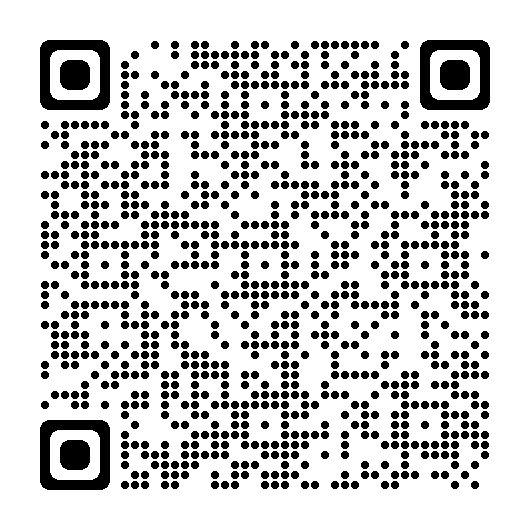 　　　９月８日（金）までに二次元コード、ＵＲＬからお申し込みいただくか、本申込書を以下のメールアドレス宛てに送信してください。https://forms.gle/rrxPoZGgxqgCBvQu8連絡事項・資料は福岡教育事務所のＨＰから各自でダウンロードしてください。・当日は資料を印刷して持参するか、資料を閲覧できる端末を持参してください。・資料のダウンロードには、パスワードが必要です。パスワードは後日送信します。・各自でのダウンロードが難しい方はその旨を参加申込書の備考欄でお知らせください。